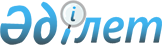 2022-2024 жылдарға арналған Ефремовка ауылдық округінің бюджеті туралыПавлодар облысы Павлодар аудандық мәслихатының 2021 жылғы 29 желтоқсандағы № 19/90 шешімі.
      Ескерту. 01.01.2022 бастап қолданысқа енгізіледі - осы шешімнің 3-тармағымен.
      Қазақстан Республикасының 2008 жылғы 4 желтоқсандағы Бюджет кодексінің 75-бабы 2-тармағына, Қазақстан Республикасының "Қазақстан Республикасындағы жергілікті мемлекеттік басқару және өзін-өзі басқару туралы" Заңының 6-бабы 1-тармағының 1) тармақшасына сәйкес, Павлодар аудандық мәслихаты ШЕШІМ ҚАБЫЛДАДЫ:
      1. 2022-2024 жылдарға арналған Ефремовка ауылдық округінің бюджеті тиісінше 1, 2 және 3-қосымшаларына сәйкес, соның ішінде 2022 жылға келесі көлемдерде бекітілсін: 
      1) кірістер – 59 712 мың теңге, соның ішінде:
      салықтық түсімдер – 2 792 мың теңге;
      салықтық емес түсімдер – 283 мың теңге;
      трансферттер түсімі – 56 637 мың теңге;
      2) шығындар – 60 126 мың теңге;
      3) таза бюджеттік кредиттеу – нөлге тең;
      4) қаржы активтері мен операциялар бойынша сальдо – нөлге тең;
      5) бюджет тапшылығы (профициті) – - 414 мың теңге;
      6) бюджет тапшылығын қаржыландыру (профицитін пайдалану) – 414 мың теңге.
      Ескерту. 1-тармақ жаңа редакцияда - Павлодар облысы Павлодар аудандық мәслихатының 22.09.2022 № 28/154 (01.01.2022 бастап қолданысқа енгізіледі) шешімімен.


      2. Ефремовка ауылдық округінің бюджетінде аудандық бюджеттен берілетін 2022 жылға арналған субвенция көлемі 35 703 мың теңгеде ескерілсін. 
      3. Осы шешім 2022 жылғы 1 қаңтардан бастап қолданысқа енгізіледі. 2022 жылға арналған Ефремовка ауылдық округінің бюджеті туралы (өзгерістермен)
      Ескерту. 1-қосымша жаңа редакцияда - Павлодар облысы Павлодар аудандық мәслихатының 22.09.2022 № 28/154 (01.01.2022 бастап қолданысқа енгізіледі) шешімімен. 2023 жылға арналған Ефремовка ауылдық округінің бюджеті туралы 2024 жылға арналған Ефремовка ауылдық округінің бюджеті туралы
					© 2012. Қазақстан Республикасы Әділет министрлігінің «Қазақстан Республикасының Заңнама және құқықтық ақпарат институты» ШЖҚ РМК
				
      Павлодар аудандық мәслихатының хатшысы 

В. Гейнц
Павлодар аудандық
мәслихатының 2021 жылғы
29 желтоқсандағы
№ 19/90 шешіміне
1-қосымша
Санаты
Санаты
Санаты
Санаты
Сомасы (мың теңге) 
Сыныбы
Сыныбы
Сыныбы
Сомасы (мың теңге) 
Кіші сыныбы
Кіші сыныбы
Сомасы (мың теңге) 
Атауы
Сомасы (мың теңге) 
1
2
3
4
5
1. Кірістер
59 712
1
Салықтық түсімдер
2 792
01
Табыс салығы
73
2
Жеке табыс салығы
73
04
Меншiкке салынатын салықтар
2 712
1
Мүлiкке салынатын салықтар
139
3
Жер салығы
276
4
Көлiк құралдарына салынатын салық
2 297
05
Тауарларға, жұмыстарға және қызметтерге салынатын iшкi салықтар
7
3
Табиғи және басқа да ресурстарды пайдаланғаны үшiн түсетiн түсiмдер 
7
2
Салықтық емес түсiмдер
283
01
Мемлекеттік меншіктен түсетін кірістер
283
5
Мемлекет меншігіндегі мүлікті жалға беруден түсетін кірістер
283
4
Трансферттердің түсімдері 
56 637
02
Мемлекеттiк басқарудың жоғары тұрған органдарынан түсетiн трансферттер
56 637
3
Аудандардың (облыстық маңызы бар қаланың) бюджетінен трансферттер
56 637
Функционалдық топ 
Функционалдық топ 
Функционалдық топ 
Функционалдық топ 
Функционалдық топ 
Сомасы (мың теңге)
Кіші функция
Кіші функция
Кіші функция
Кіші функция
Сомасы (мың теңге)
Бюджеттік бағдарламалардың әкімшісі
Бюджеттік бағдарламалардың әкімшісі
Бюджеттік бағдарламалардың әкімшісі
Сомасы (мың теңге)
Бағдарлама
Бағдарлама
Сомасы (мың теңге)
Атауы
Сомасы (мың теңге)
1
2
3
4
5
6
2. Шығындар
60 126
01
Жалпы сипаттағы мемлекеттiк қызметтер 
37 519
1
Мемлекеттiк басқарудың жалпы функцияларын орындайтын өкiлдi, атқарушы және басқа органдар
37 519
124
Аудандық маңызы бар қала, ауыл, кент, ауылдық округ әкімінің аппараты
37 519
001
Аудандық маңызы бар қала, ауыл, кент, ауылдық округ әкімінің қызметін қамтамасыз ету жөніндегі қызметтер
37 019
022
Мемлекеттік органның күрделі шығыстары
500
07
Тұрғын үй-коммуналдық шаруашылық
2 758
3
Елді-мекендерді көркейту
2 758
124
Аудандық маңызы бар қала, ауыл, кент, ауылдық округ әкімінің аппараты
2 758
008
Елді мекендердегі көшелерді жарықтандыру
2 300
009
Елді мекендердің санитариясын қамтамасыз ету
308
011
Елді мекендерді абаттандыру мен көгалдандыру
150
12
Көлiк және коммуникация
19 849
1
Автомобиль көлiгi
19 849
124
Аудандық маңызы бар қала, ауыл, кент, ауылдық округ әкімінің аппараты
19 849
013
Аудандық маңызы бар қалаларда, ауылдарда, кенттерде, ауылдық округтерде автомобиль жолдарының жұмыс істеуін қамтамасыз ету
642
045
Аудандық маңызы бар қалаларда, ауылдарда, кенттерде, ауылдық округтерде автомобиль жолдарын күрделі және орташа жөндеу
19 207
3. Таза бюджеттік кредиттеу
0
4. Қаржы активтерімен операциялар бойынша сальдо
0
5. Бюджет тапшылығы (профицитi)
-414
6. Бюджет тапшылығын қаржыландыру (профицитін пайдалану)
414
8
Бюджет қаражатының пайдаланылатын қалдықтары
414
01
Бюджет қаражаты қалдықтары
414
1
Бюджет қаражатының бос қалдықтары
414
01
Бюджет қаражатының бос қалдықтары
414Павлодар аудандық
мәслихатының 2021 жылғы
29 желтоқсандағы
№ 19/90 шешіміне
2-қосымша
Санаты
Санаты
Санаты
Санаты
Сомасы (мың теңге) 
Сыныбы
Сыныбы
Сыныбы
Сомасы (мың теңге) 
Кіші сыныбы
Кіші сыныбы
Сомасы (мың теңге) 
Атауы
Сомасы (мың теңге) 
1
2
3
4
5
1. Кірістер
45 225
1
Салықтық түсімдер
5 677
01
Табыс салығы
2 344
2
Жеке табыс салығы
2 344
04
Меншiкке салынатын салықтар
3 032
1
Мүлiкке салынатын салықтар 
408
3
Жер салығы
287
4
Көлiк құралдарына салынатын салық
2 337
05
Тауарларға, жұмыстарға және қызметтерге салынатын iшкi салықтар
301
3
Табиғи және басқа да ресурстарды пайдаланғаны үшiн түсетiн түсiмдер
301
2
Салықтық емес түсiмдер
154
01
Мемлекеттік меншіктен түсетін кірістер
154
5
Мемлекет меншігіндегі мүлікті жалға беруден түсетін кірістер
154
3
Негізгі капиталды сатудан түсетін түсімдер
185
03
Жердi және материалдық емес активтердi сату
185
1
Жерді сату
92
2
Материалдық емес активтерді сату
93
4
Трансферттердің түсімдері 
39 209
02
Мемлекеттiк басқарудың жоғары тұрған органдарынан түсетiн трансферттер
39 209
3
Аудандардың (облыстық маңызы бар қаланың) бюджетінен трансферттер
39 209
Функционалдық топ 
Функционалдық топ 
Функционалдық топ 
Функционалдық топ 
Функционалдық топ 
Сомасы (мың теңге)
Кіші функция
Кіші функция
Кіші функция
Кіші функция
Сомасы (мың теңге)
Бюджеттік бағдарламалардың әкімшісі
Бюджеттік бағдарламалардың әкімшісі
Бюджеттік бағдарламалардың әкімшісі
Сомасы (мың теңге)
Бағдарлама
Бағдарлама
Сомасы (мың теңге)
Атауы
Сомасы (мың теңге)
1
2
3
4
5
6
2. Шығындар
45 225
01
Жалпы сипаттағы мемлекеттiк қызметтер 
41 560
1
Мемлекеттiк басқарудың жалпы функцияларын орындайтын өкiлдi, атқарушы және басқа органдар
41 560
124
Аудандық маңызы бар қала, ауыл, кент, ауылдық округ әкімінің аппараты
41 560
001
Аудандық маңызы бар қала, ауыл, кент, ауылдық округ әкімінің қызметін қамтамасыз ету жөніндегі қызметтер
41 560
07
Тұрғын үй-коммуналдық шаруашылық
3 065
3
Елді-мекендерді көркейту
3 065
124
Аудандық маңызы бар қала, ауыл, кент, ауылдық округ әкімінің аппараты
3 065
008
Елді мекендердегі көшелерді жарықтандыру
2 415
009
Елді мекендердің санитариясын қамтамасыз ету
400
010
Жерлеу орындарын ұстау және туыстары жоқ адамдарды жерлеу
50 
011
Елді мекендерді абаттандыру мен көгалдандыру
200
12
Көлiк және коммуникация
600
1
Автомобиль көлiгi
600
124
Аудандық маңызы бар қала, ауыл, кент, ауылдық округ әкімінің аппараты
600
013
Аудандық маңызы бар қалаларда, ауылдарда, кенттерде, ауылдық округтерде автомобиль жолдарының жұмыс істеуін қамтамасыз ету
600
3.Таза бюджеттік кредиттеу
0
4. Қаржы активтерімен операциялар бойынша сальдо
0
5. Бюджет тапшылығы (профицитi)
0
6. Бюджет тапшылығын қаржыландыру (профицитін пайдалану)
0Павлодар аудандық
мәслихатының 2021 жылғы
29 желтоқсандағы
№ 19/90 шешіміне
3-қосымша
Санаты
Санаты
Санаты
Санаты
Сомасы (мың теңге) 
Сыныбы
Сыныбы
Сыныбы
Сомасы (мың теңге) 
Кіші сыныбы
Кіші сыныбы
Сомасы (мың теңге) 
Атауы
Сомасы (мың теңге) 
1
2
3
4
5
1. Кірістер
49 346
1
Салықтық түсімдер
5 950
01
Табыс салығы
2 461
2
Жеке табыс салығы
2 461
04
Меншiкке салынатын салықтар
3 176
1
Мүлiкке салынатын салықтар 
424
3
Жер салығы
298
4
Көлiк құралдарына салынатын салық
2 454
05
Тауарларға, жұмыстарға және қызметтерге салынатын iшкi салықтар
313
3
Табиғи және басқа да ресурстарды пайдаланғаны үшiн түсетiн түсiмдер
313
2
Салықтық емес түсiмдер
161
01
Мемлекеттік меншіктен түсетін кірістер
161
5
Мемлекет меншігіндегі мүлікті жалға беруден түсетін кірістер
161
3
Негізгі капиталды сатудан түсетін түсімдер
199
03
Жердi және материалдық емес активтердi сату
199
1
Жерді сату
99
2
Материалдық емес активтерді сату
100
4
Трансферттердің түсімдері 
43 036
02
Мемлекеттiк басқарудың жоғары тұрған органдарынан түсетiн трансферттер
43 036
3
Аудандардың (облыстық маңызы бар қаланың) бюджетінен трансферттер
43 036
Функционалдық топ 
Функционалдық топ 
Функционалдық топ 
Функционалдық топ 
Функционалдық топ 
Сомасы (мың теңге)
Кіші функция
Кіші функция
Кіші функция
Кіші функция
Сомасы (мың теңге)
Бюджеттік бағдарламалардың әкімшісі
Бюджеттік бағдарламалардың әкімшісі
Бюджеттік бағдарламалардың әкімшісі
Сомасы (мың теңге)
Бағдарлама
Бағдарлама
Сомасы (мың теңге)
Атауы
Сомасы (мың теңге)
1
2
3
4
5
6
2. Шығындар
49 346
01
Жалпы сипаттағы мемлекеттiк қызметтер 
45 410
1
Мемлекеттiк басқарудың жалпы функцияларын орындайтын өкiлдi, атқарушы және басқа органдар
45 410
124
Аудандық маңызы бар қала, ауыл, кент, ауылдық округ әкімінің аппараты
45 410
001
Аудандық маңызы бар қала, ауыл, кент, ауылдық округ әкімінің қызметін қамтамасыз ету жөніндегі қызметтер
45 410
07
Тұрғын үй-коммуналдық шаруашылық
3 286
3
Елді-мекендерді көркейту
3 286
124
Аудандық маңызы бар қала, ауыл, кент, ауылдық округ әкімінің аппараты
3 286
008
Елді мекендердегі көшелерді жарықтандыру
2 536
009
Елді мекендердің санитариясын қамтамасыз ету
450
010
Жерлеу орындарын ұстау және туыстары жоқ адамдарды жерлеу
50
011
Елді мекендерді абаттандыру мен көгалдандыру
250
12
Көлiк және коммуникация
650
1
Автомобиль көлiгi
650
124
Аудандық маңызы бар қала, ауыл, кент, ауылдық округ әкімінің аппараты
650
013
Аудандық маңызы бар қалаларда, ауылдарда, кенттерде, ауылдық округтерде автомобиль жолдарының жұмыс істеуін қамтамасыз ету
650
3.Таза бюджеттік кредиттеу
0
4. Қаржы активтерімен операциялар бойынша сальдо
0
5. Бюджет тапшылығы (профицитi)
0
6. Бюджет тапшылығын қаржыландыру (профицитін пайдалану)
0